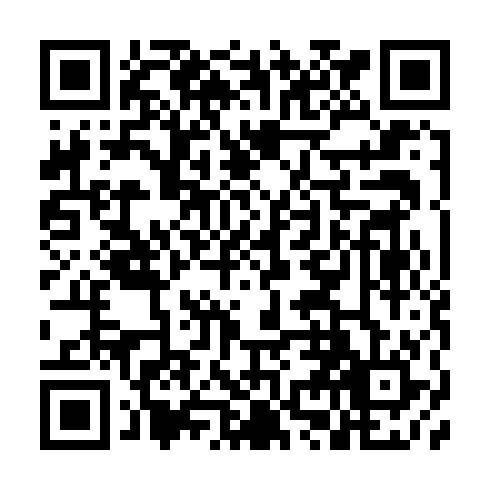 Ramadan times for Developpement-du-Sapin-Vert, Quebec, CanadaMon 11 Mar 2024 - Wed 10 Apr 2024High Latitude Method: Angle Based RulePrayer Calculation Method: Islamic Society of North AmericaAsar Calculation Method: HanafiPrayer times provided by https://www.salahtimes.comDateDayFajrSuhurSunriseDhuhrAsrIftarMaghribIsha11Mon5:475:477:0912:595:016:516:518:1312Tue5:455:457:0712:595:026:526:528:1413Wed5:435:437:0512:595:036:546:548:1514Thu5:415:417:0312:595:046:556:558:1715Fri5:395:397:0112:585:066:566:568:1816Sat5:375:376:5912:585:076:586:588:2017Sun5:355:356:5712:585:086:596:598:2118Mon5:335:336:5612:585:097:007:008:2319Tue5:315:316:5412:575:107:027:028:2420Wed5:295:296:5212:575:117:037:038:2621Thu5:275:276:5012:575:127:047:048:2722Fri5:255:256:4812:565:137:067:068:2923Sat5:235:236:4612:565:147:077:078:3024Sun5:215:216:4412:565:157:087:088:3125Mon5:195:196:4212:555:167:107:108:3326Tue5:175:176:4012:555:177:117:118:3427Wed5:155:156:3812:555:187:127:128:3628Thu5:135:136:3612:555:197:147:148:3829Fri5:105:106:3412:545:207:157:158:3930Sat5:085:086:3212:545:217:167:168:4131Sun5:065:066:3112:545:227:187:188:421Mon5:045:046:2912:535:237:197:198:442Tue5:025:026:2712:535:247:207:208:453Wed5:005:006:2512:535:247:217:218:474Thu4:584:586:2312:525:257:237:238:485Fri4:554:556:2112:525:267:247:248:506Sat4:534:536:1912:525:277:257:258:527Sun4:514:516:1712:525:287:277:278:538Mon4:494:496:1512:515:297:287:288:559Tue4:474:476:1412:515:307:297:298:5710Wed4:444:446:1212:515:317:317:318:58